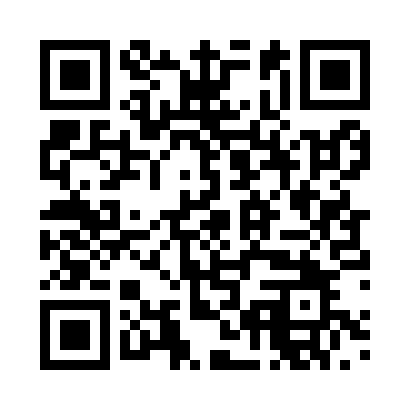 Prayer times for Algert, GermanyWed 1 May 2024 - Fri 31 May 2024High Latitude Method: Angle Based RulePrayer Calculation Method: Muslim World LeagueAsar Calculation Method: ShafiPrayer times provided by https://www.salahtimes.comDateDayFajrSunriseDhuhrAsrMaghribIsha1Wed3:396:041:285:308:5311:082Thu3:366:021:285:318:5411:103Fri3:326:001:285:328:5611:134Sat3:295:591:285:328:5811:165Sun3:255:571:285:338:5911:196Mon3:225:551:285:339:0111:237Tue3:185:541:275:349:0211:268Wed3:155:521:275:359:0411:299Thu3:135:501:275:359:0511:3210Fri3:125:491:275:369:0711:3511Sat3:115:471:275:379:0811:3512Sun3:115:461:275:379:1011:3613Mon3:105:441:275:389:1111:3714Tue3:105:431:275:389:1311:3715Wed3:095:411:275:399:1411:3816Thu3:095:401:275:399:1611:3817Fri3:085:381:275:409:1711:3918Sat3:075:371:275:409:1811:4019Sun3:075:361:275:419:2011:4020Mon3:075:341:285:429:2111:4121Tue3:065:331:285:429:2311:4222Wed3:065:321:285:439:2411:4223Thu3:055:311:285:439:2511:4324Fri3:055:301:285:449:2711:4325Sat3:045:291:285:449:2811:4426Sun3:045:281:285:459:2911:4527Mon3:045:271:285:459:3011:4528Tue3:035:261:285:469:3111:4629Wed3:035:251:285:469:3311:4630Thu3:035:241:295:479:3411:4731Fri3:035:231:295:479:3511:47